Bản thông tin giới thiệu Dự án Bữa ăn học đườngdành cho cha mẹ học sinh     Mục đích“Bản thông tin giới thiệu Dự án Bữa ăn học đường dành cho cha mẹ học sinh” giới thiệu tóm tắt các nội dung của Dự án “Bữa ăn học đường” và Phần mềm “Xây dựng thực đơn cân bằng dinh dưỡng” cho cha mẹ học sinh, từ đó có thể tạo sự đồng thuận và phối hợp của cha mẹ đối với nhà trường để khuyến khích, động viên học sinh sử dụng các bữa ăn cân bằng về dinh dưỡng theo các thực đơn được cung cấp từ Phần mềm.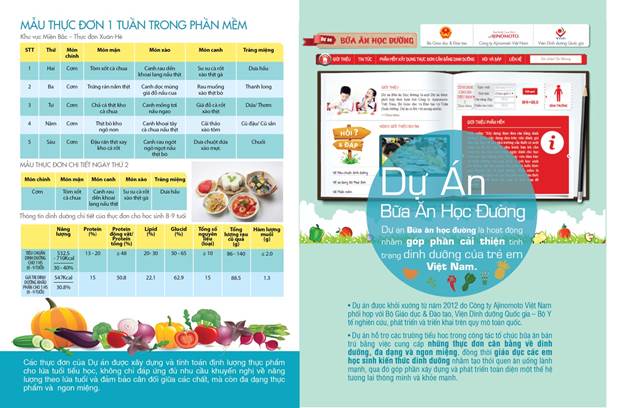 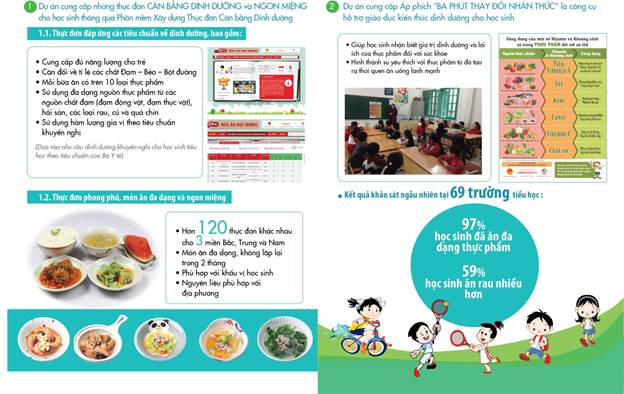 